BEFORE THEPENNSYLVANIA PUBLIC UTILITY COMMISSIONPENNSYLVANIA PUBLIC UTILITY COMMISSION	:BUREAU OF INVESTIGATION AND ENFORCEMENT	:	:	 v.	:		DOCKET# C-2022-3029079		:GOOD CAB LLC					:
2304 WALNUT STREET				:HARRISBURG PA 17103				:COMPLAINTThe Pennsylvania Public Utility Commission (Commission) is a duly constituted agency of the Commonwealth of Pennsylvania empowered to regulate public utilities within the Commonwealth.  The Commission has delegated its authority to initiate proceedings which are prosecutory in nature to the Bureau of Investigation and Enforcement and other bureaus with enforcement responsibilities.  Pursuant to that delegated authority and Section 701 of the Public Utility Code, the Bureau of Investigation and Enforcement hereby represents as follows:That Good Cab LLC, Respondent, maintains its principal place of business at 620 South 13th Street, Harrisburg, PA, 17104 and has a mailing address of 2304 Walnut Street Harrisburg, PA 17103.That Respondent was issued a certificate of public convenience by this Commission authorizing transportation of passengers in taxi authority on June 22, 2005 at Pa. PUC utility code no. 632578.That on October 7, 2021, PUC Motor Carrier Enforcement Officers Travis Griffith, Barry Pacovsky, and Elliot Miller conducted an inspection at Respondent’s office at 620 South 13th Street, Harrisburg, Dauphin County, PA 17104, Dauphin County, Pa. to perform an inspection of the company’s vehicles and driver records.  Several driver violations were found.  That Respondent failed to obtain and review the criminal histories of three (3) employee drivers prior, to allowing the employees to operate the company’s vehicles.  That Respondent allowed one employee driver to operate who was disqualified due, to being convicted of a felony or misdemeanor relating to the suitability of the driver to provide safe and legal service.
  That Respondent failed to require the employee drivers to maintain log sheets for all trips.That Respondent, by permitting employee drivers to operate before obtaining and reviewing their criminal histories, violated 52 Pa. Code §29.505(b)(1).  The penalty for this violation is $250.00 per violation.  The total amount for this violation is $750.00.That Respondent, by allowing drivers to operate a taxicab when, due to their criminal history, they were neither qualified nor suitable to provide safe transportation to the public, violated 52 Pa. Code §29.505(b)(1).  The penalty for this violation is $1,000.00.That Respondent, by failing to require the employee drivers to maintain log sheets, violated 52 Pa. Code § 29.313(c).  The penalty for this violation is $50.00.		WHEREFORE, the Bureau of Investigation and Enforcement hereby requests that the Commission fine Good Cab LLC the sum of one thousand and eight hundred dollars ($1,800.00) for the illegal activity described in this Complaint and order such other remedy as the Commission may deem to be appropriate.						Respectfully submitted,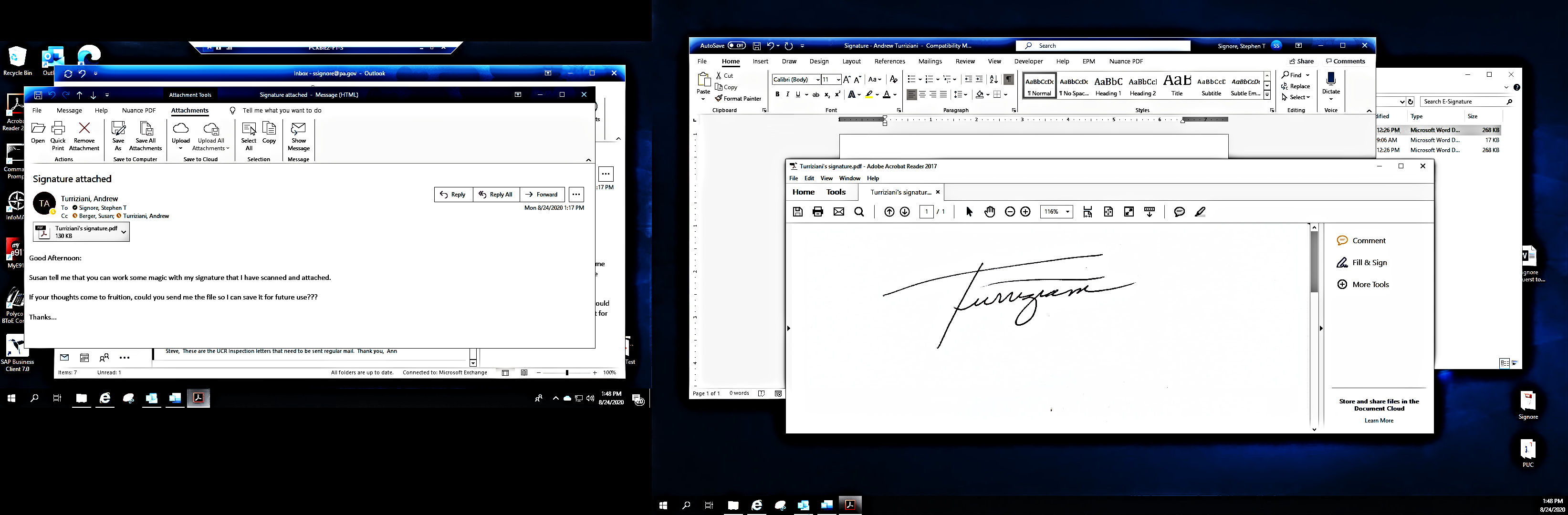 						________________________________Andrew Turriziani, Chief 
Bureau of Investigation and Enforcement 						Motor Carrier Enforcement Division						400 North Street						Harrisburg, PA  17120VERIFICATIONI, Andrew Turriziani, hereby state that the facts above set forth are true and correct to the best of my knowledge, information, and belief and that I expect that the Bureau will be able to prove same at any hearing held in this matter.  I understand that the statements herein are made subject to the penalties of 18 Pa. C.S. §4904 relating to unsworn falsification to authorities.Date:  February 11, 2022	_________________________________	Andrew Turriziani, Chief 	Motor Carrier Enforcement	Bureau of Investigation and EnforcementNOTICEYou must file an Answer within twenty (20) days of the date of service of this Complaint. The date of service is the mailing date as indicated at the top of the Secretarial Cover Letter for this Complaint and Notice, 52 Pa. Code §1.56(a).  An Answer is a written explanation of circumstances wished to be considered in determining the outcome.  The Answer shall raise all factual and legal arguments that you wish to claim in your defense and must include the reference number of this Complaint.  Your Answer must be verified, and the original shall be mailed to:Rosemary Chiavetta, SecretaryPennsylvania Public Utility Commission400 North Street, 2nd FloorHarrisburg, Pennsylvania 17120Or you may eFile your Answer using the Commission’s website at www.puc.pa.gov.  The link to eFiling is located under the Filing & Resources tab on the homepage.  If your Answer is 250 pages or less, you are not required to file a paper copy.  If your Answer exceeds 250 pages, you must file a paper copy with the Secretary’s Bureau.Additionally, a copy should either be mailed to: 		     Michael L. Swindler, Deputy Chief Prosecutor		Pennsylvania Public Utility Commission						Bureau of Investigation and Enforcement					400 North Street				       	Harrisburg, PA  17120	Or, e-mailed to Mr. Swindler at:	RA-PCCmplntResp@pa.govIf you fail to answer this complaint within twenty (20) days, the Bureau of Investigation and Enforcement will request that the Commission issue a Secretarial Letter imposing a penalty. The penalty could include a fine, the suspension or revocation of your certificate of public convenience or other remedy. You may elect not to contest this complaint by paying the fine proposed in this Complaint by certified check or money order.  Payment must be made to the Commonwealth of Pennsylvania and should be forwarded to:Rosemary Chiavetta, SecretaryPennsylvania Public Utility Commission400 North StreetHarrisburg, PA  17120Your payment is an admission that you committed the alleged violation and an agreement to cease and desist from further violations.  Upon receipt of your payment, the complaint proceeding shall be closed.  If you file an Answer, which admits or fails to deny the allegations of the Complaint, the Bureau of Investigation and Enforcement will request that the Commission issue a Secretarial Letter imposing a penalty.  If you file an Answer which contests the Complaint, the matter will be assigned to an Administrative Law Judge for hearing and decision.  The judge is not bound by the optional fine set forth above.Alternative formats of this material are available for persons with disabilities by contacting the Commission’s ADA Coordinator at 717-787-8714.